Тема: ТравленняЗавдання 1. Визнач відповідность між функціями та назвами травних залоз (підшлунковазалоза, печінка, слинна залоза) :Виробляє травний сік – __________Найбільша залоза організму людини, що утворює жовч та знешкоджує шкідливі речовини та отрути – __________Відкривається у ротову порожнину – _________Завдання 2. Встанови характеристику тонкого кишечника:А) складається з клітин — гепатоцитів, у яких утворюється жовчБ) залоза, яка виробляє панкреатичний сік, під дією якого відбувається остаточне розщеплення білків до амінокислот, а жирів — до жирних кислот і гліцеролуВ) орган, до якого надходить їжа зі шлунку і першим відділом якого є дванадцятипала кишкаГ) розширена частина травного тракту, один з залоз якого виробляє травний фермент пепсин, що допомагає розщепленню білків до амінокислотЗавдання 3.  Обери характеристику дванадцятипалої кишки:А) перший відділ тонкого кишечника, довжина складає 18 - 22 см, у цей орган відкриваються протоки залозиБ) розширена частина травного тракту, до якого надходить їжа зі стравоходуВ) орган, що має довжину 1,5 - 2 метри і де відбувається всмоктування води, продуктів перетравлення клітковини та формування калових масЗавдання 4. Укажи органи, що належать до травного тракту людини:1) печінка2) глотка3) нирки4) товстий кишечник5) артеріїЗавдання 5. Визнач послідовність розташування органів травного тракту людини (товстий кишечник, шлунок, анальний отвір, глотка, стравохід, пряма кишка, ротова порожнина, тонкий кишечник):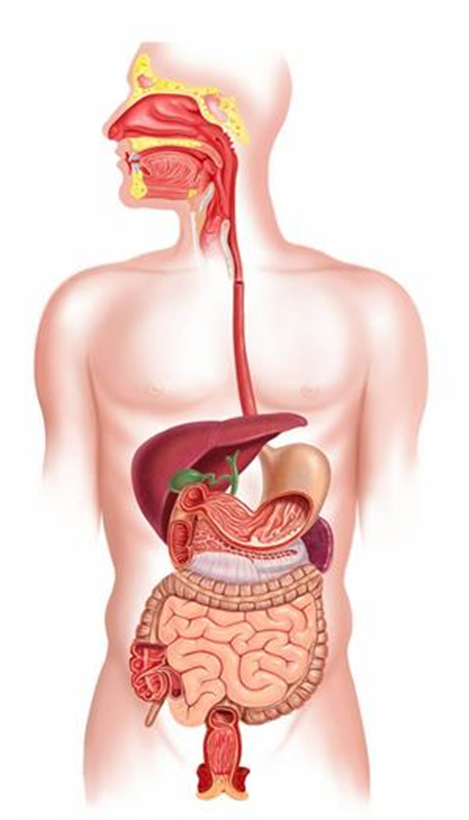 1 -  _______; 2 - _______; 3 - ______; 4 - _______; 5 -______ ; 6 -_______ ; 7 - _______ ; 8 - ______.Тема: ДиханняЗавдання 1. Органи дихання забезпечують:А)	перенесення кров'ю білків і жирівБ)	зовнішнє дихання, тобто вентиляцію легенівВ)	взаємозв'язок між усіма органами організмуГ)	забезпечує надходження кисню в організмД)	виконує функцію розмноженняЕ)	забезпечує органи тіла поживними речовинами і киснемЗавдання 2. Визнач характеристику гортані, як складову частину системи дихання:А)	цей орган розгалужується, утворюючи бронхіальне деревоБ)	до складу цього органу входить надгортанний хрящВ)	у слизовій оболонці верхнього ходу цього органу містяться рецептори нюхового аналізатораЗавдання 3.  Визнач характеристику легенів, як складову частину системи дихання:А)	скупчення лімфатичних вузлів, що містяться у цьому органі — мигдалики, є захисним бар'єром дихальних шляхівБ)	до складу цього органу входить щитоподібний хрящВ)	парні органи дихання, які займають майже всю площу грудної порожнини і складаються з альвеолЗавдання 4. Обери відповідність між зображенням і назвою органів дихальної системи: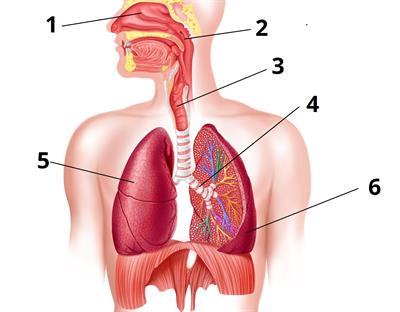 ___ - носоглотка; ___ - бронхи; ___ - ліва легеня; ____- права легення; ____- носова порожнина; ____- трахея; Завдання 5. Обери відповідність між характеристикою і назвою запропонованих органів дихальної системи людини: (гортань, легені, бронхи, трахея, носоглотка, носова порожнина)Утворений 16 - 20 хрящовими півкільцями цей орган має вигляд трубки – ___________;У верхньому ході цього органу  містяться рецептори нюхового аналізатора, у нижній хід відкривається носовий канал – __________;Парні органи дихання, які займають майже всю площу грудної порожнини і складаються з альвеол – _________.Тема: Серцево-судинна системаЗавдання 1. Оціни правильність тверджень про лімфу.Лімфа складається з формених елементів (лейкоцитів, еритроцитів, тромбоцитів) і плазми:А)	твердження є правильнимБ)	твердження є неправильнимЗавдання 2.	Обери середню частоту серцевих скорочень (ударів на хвилину) людини у стані спокою:А) 71Б) 171В) 25Завдання 3. Укажи відповідність між характеристикою і назвою оболонок серця : (діафрагма, міокард, ендокард, епікард, перикард)Середній шар стінки серця - ______;Внутрішня оболонка серця - ______;Зовнішній шар стінки серця, що складається із сполучної тканини - ______;Навколосерцева сумка, у якій міститься серце - ______.Завдання 4. Встанови відповідність між зображенням і назвою частин серця: (аорта, праве передсердя, ліве передсердя, півмісяцевий клапан, двостулковий клапан, тристулковий клапан, правий шлуночок, лівий шлуночок, міокард, серцева перегородка)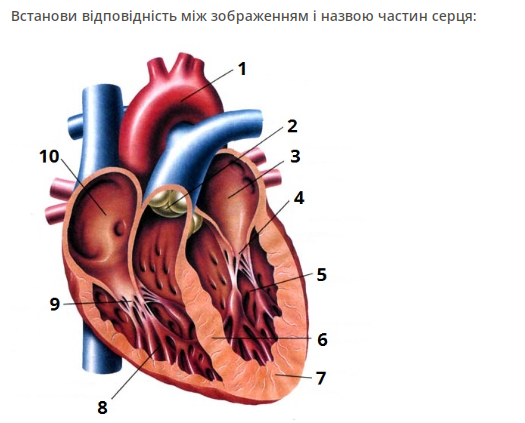 _____; 2 - _______; 3 -________; 4 - _______; 5 - _______; 6 - ________; 7 - _________; 8 - _________; 9 - _________; 10 - _______.Завдання 5. Обери відповідність між характеристикою і назвою запропонованих органів серцево-судинної системи людини: (артерії, капіляри, вени)Найдрібніші судини кровоносної системи, що мають дуже тонкі одношарові стінки, через які відбувається газообмін між кров’ю та тканинами - _______;Тришарові судини, по яких кров тече від серця до тканин - _______;Тришарові судини, які мають внутрішні клапани і збираючи кров від органів та тканин, несуть її до серця - ________.